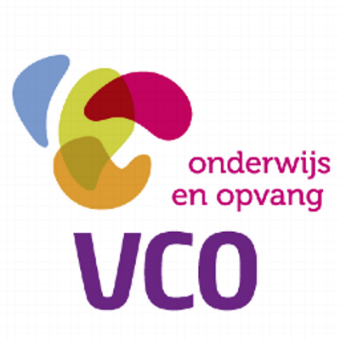 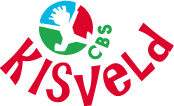 VacatureZie jij jou zelf als een stabiele, flexibele, vriendelijke en kundige onderwijsassistent? Dan hebben wij iets moois te bieden!Voor CBS Kisveld, zijn wij per direct op zoek naarStabiele onderwijsassistent (10 uur per week tot eind 2018)CBS Kisveld Kisveld is een kleine basisschool in Neede. 70 leerlingen zitten verdeeld over 4 combinatiegroepen. Op het Kisveld vind je een mooie mix van het leren binnen de ‘hoofdvakgebieden’, het leren binnen de ‘zaakvakken’ en het leren over ‘jezelf’. Vanaf groep 4 werken de leerlingen met Sn@ppet.Wij zoekenEen stabiele onderwijsassistent die duidelijk en kordaat durft te zijn;Een flexibele onderwijsassistent die de 10 uur per week wil verdelen over 3 ochtenden; Een vriendelijke onderwijsassistent die kan uitvoeren wat de leerkracht heeft overgedragen, en zelf ook aanvoelt wanneer aanpassing van het aanbod gewenst is;Een kundige onderwijsassistent die ook 1 op 1 kan werken met een leerling.Wij bieden Een leuke jongen in groep 6 met een hoge dwarsleasie;Een betrokken en behulpzaam team;10 uur per week tot eind 2018 met zicht op verlenging.VCO Oost-NederlandStichting VCO Oost-Nederland is een organisatie voor onderwijs én opvang. Met 15 scholen voor christelijk basisonderwijs en kind centra in Twente (Enschede, Haaksbergen, Losser) en de Achterhoek (Berkelland) werkt VCO aan kwaliteit van het onderwijs voor ruim 2.500 leerlingen vanuit 4 kernwaarden: identiteit, aandacht, innovatie en professionaliteit. Voor meer informatie over de school en voor meer informatie over de stichting zie www.vco-oostnederland.nl. Reageren?Motivatie en CV tot uiterlijk 14 mei a.s. naar mevrouw Ellen Hemmers, directeur Kisveld, op e-mailadres: dir@kisveldvco.nl. Zowel interne als externe kandidaten zijn uitgenodigd om te solliciteren. Een eerste gespreksronde is gepland op 18-05-2018. Acquisitie naar aanleiding van deze vacature wordt niet op prijs gesteld. 